	First Name of Application CV No 217782Whatsapp Mobile: +971504753686 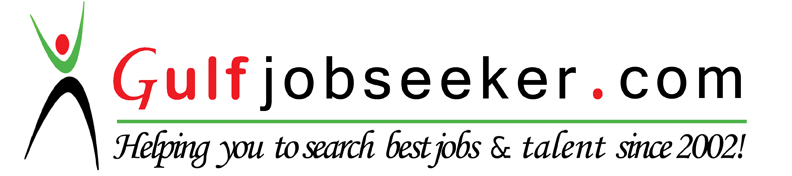 To get contact details of this candidate Purchase our CV Database Access on this link.http://www.gulfjobseeker.com/employer/services/buycvdatabase.php 	CARRICULUM VITAE      Personal:-Date of Birth:25th April 196525th April 196525th April 1965Sex:MaleMaleMaleLanguages known:English, Malayalam, Hindi, TamilEnglish, Malayalam, Hindi, TamilEnglish, Malayalam, Hindi, TamilMarital status:MarriedMarriedMarriedQualifications:-:Completed Bachelor of Arts (B.A.) on 1987 – 1990 From Mahatma Gandhi University, Kerala, IndiaCompleted Bachelor of Arts (B.A.) on 1987 – 1990 From Mahatma Gandhi University, Kerala, IndiaCompleted Bachelor of Arts (B.A.) on 1987 – 1990 From Mahatma Gandhi University, Kerala, IndiaCompleted Bachelor of Arts (B.A.) on 1987 – 1990 From Mahatma Gandhi University, Kerala, IndiaCompleted Bachelor of Arts (B.A.) on 1987 – 1990 From Mahatma Gandhi University, Kerala, India:Passed Pre-university course (Pre-degree) 1984-1986 From Mahatma Gandhi University, Kerala, India Passed Pre-university course (Pre-degree) 1984-1986 From Mahatma Gandhi University, Kerala, India Passed Pre-university course (Pre-degree) 1984-1986 From Mahatma Gandhi University, Kerala, India Passed Pre-university course (Pre-degree) 1984-1986 From Mahatma Gandhi University, Kerala, India Passed Pre-university course (Pre-degree) 1984-1986 From Mahatma Gandhi University, Kerala, India :Passed Higher Secondary CertificatesFrom Board of Public Examinations, Kerala, India.Passed Higher Secondary CertificatesFrom Board of Public Examinations, Kerala, India.Passed Higher Secondary CertificatesFrom Board of Public Examinations, Kerala, India.Passed Higher Secondary CertificatesFrom Board of Public Examinations, Kerala, India.Passed Higher Secondary CertificatesFrom Board of Public Examinations, Kerala, India.Additional Skills:1.English Typewriting (60 w.p.m)English Typewriting (60 w.p.m)English Typewriting (60 w.p.m)2.Having UAE Driving LicenceHaving UAE Driving LicenceHaving UAE Driving Licence3.Diploma in Computer ApplicationDiploma in Computer ApplicationDiploma in Computer ApplicationExperience:Total 24 years’ experience in Abu DhabiTotal 24 years’ experience in Abu DhabiTotal 24 years’ experience in Abu DhabiTotal 24 years’ experience in Abu DhabiTotal 24 years’ experience in Abu DhabiFrom 2004 April to 2015 MayFrom 2004 April to 2015 MayFrom 2004 April to 2015 MayProject Director SecretaryProject Director SecretaryProject Director SecretaryArabian Construction Co., Abu Dhabi – U.A.E.Arabian Construction Co., Abu Dhabi – U.A.E.Arabian Construction Co., Abu Dhabi – U.A.E.Arabian Construction Co., Abu Dhabi – U.A.E.Arabian Construction Co., Abu Dhabi – U.A.E.Duty involved:-Duty involved:-Duty involved:-Responsible for receiving, distributing and filing of Project Documents for Project Director. Responsible for receiving, distributing and filing of Project Documents for Project Director. Responsible for receiving, distributing and filing of Project Documents for Project Director. Prepare memos and correspondences for the Project Director, Project Manager, Construction Manager, MEP Manager etc. Prepare memos and correspondences for the Project Director, Project Manager, Construction Manager, MEP Manager etc. Prepare memos and correspondences for the Project Director, Project Manager, Construction Manager, MEP Manager etc. Maintain the site meeting schedule for all Department. Maintain the site meeting schedule for all Department. Maintain the site meeting schedule for all Department. Receive visitors and applicants and direct them to the person required.Receive visitors and applicants and direct them to the person required.Receive visitors and applicants and direct them to the person required.Administration and provision of site office facilities, including control of office furniture, equipment and ensure that all office equipment are maintained in good condition arrangement for maintenance and repair of equipment. Administration and provision of site office facilities, including control of office furniture, equipment and ensure that all office equipment are maintained in good condition arrangement for maintenance and repair of equipment. Administration and provision of site office facilities, including control of office furniture, equipment and ensure that all office equipment are maintained in good condition arrangement for maintenance and repair of equipment. Responsible for setting up and the maintenance of site office and control of the office boys and cleaners. Responsible for setting up and the maintenance of site office and control of the office boys and cleaners. Responsible for setting up and the maintenance of site office and control of the office boys and cleaners. From 1993 June to 2004 MarchFrom 1993 June to 2004 MarchFrom 1993 June to 2004 MarchFrom 1993 June to 2004 MarchData Entry Clerk / Asst. P.R.O./ Office SecretaryData Entry Clerk / Asst. P.R.O./ Office SecretaryData Entry Clerk / Asst. P.R.O./ Office SecretaryData Entry Clerk / Asst. P.R.O./ Office SecretaryData Entry Clerk / Asst. P.R.O./ Office SecretaryTata Project Limited, Abu Dhabi, U.A.E.Tata Project Limited, Abu Dhabi, U.A.E.Tata Project Limited, Abu Dhabi, U.A.E.Tata Project Limited, Abu Dhabi, U.A.E.Tata Project Limited, Abu Dhabi, U.A.E.Duty involved:-Duty involved:-Duty involved:-Duty involved:-Responsible all secretarial job and office administration works, preparation of all business correspondence, Document Control, preparation of tender, quotation and enquiry. Responsible all secretarial job and office administration works, preparation of all business correspondence, Document Control, preparation of tender, quotation and enquiry. Responsible all secretarial job and office administration works, preparation of all business correspondence, Document Control, preparation of tender, quotation and enquiry. Assisting Public Relation Officer, (preparation of visa papers, security forms, registering and renewing of agency agreements with Ministry of Economy, Abu Dhabi).Assisting Public Relation Officer, (preparation of visa papers, security forms, registering and renewing of agency agreements with Ministry of Economy, Abu Dhabi).Assisting Public Relation Officer, (preparation of visa papers, security forms, registering and renewing of agency agreements with Ministry of Economy, Abu Dhabi).Preparation of Invoice, Postdated cheque processing, voucher, credit note, LPO, delivery note and preparing bank statement, reconciliation. Preparation of Invoice, Postdated cheque processing, voucher, credit note, LPO, delivery note and preparing bank statement, reconciliation. Preparation of Invoice, Postdated cheque processing, voucher, credit note, LPO, delivery note and preparing bank statement, reconciliation. From 1991 January to 1993 MayFrom 1991 January to 1993 MayFrom 1991 January to 1993 MayFrom 1991 January to 1993 MayFrom 1991 January to 1993 MaySite ClerkSite ClerkSite ClerkSite ClerkSite ClerkAl Geemi & Partners Cont. Co., Abu Dhabi, U.A.E.Al Geemi & Partners Cont. Co., Abu Dhabi, U.A.E.Al Geemi & Partners Cont. Co., Abu Dhabi, U.A.E.Al Geemi & Partners Cont. Co., Abu Dhabi, U.A.E.Al Geemi & Partners Cont. Co., Abu Dhabi, U.A.E.Duty involved:-Duty involved:-Duty involved:-Duty involved:-Duty involved:-Attending telephone calls and all clerical works including workers time sheets etc.Attending telephone calls and all clerical works including workers time sheets etc.Attending telephone calls and all clerical works including workers time sheets etc.